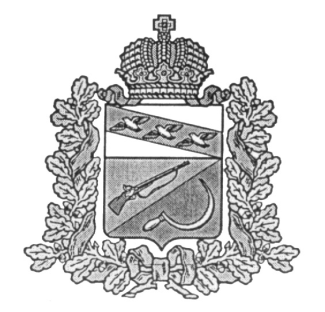 СОБРАНИЕ ДЕПУТАТОВТЕРЕБУЖСКОГО СЕЛЬСОВЕТАЩИГРОВСКОГО РАЙОНА КУРСКОЙ ОБЛАСТИпроектРЕШЕНИЕО внесении изменений и дополнений в решение Собрания депутатов Теребужского сельсовета Щигровского района от 28.06.2022г. №13-38-7«Об установлении Порядка определения платы за использование земель или земельных участков, находящихся в муниципальной собственности  муниципального образования «Теребужский сельсовет» Щигровского района Курксой области, для возведения гражданами гаражей, являющихся некапитальными сооружениями» В соответствии с пунктом 2 статьи 39.36-1 Земельного кодекса Российской Федерации, ст. 394 Налогового кодекса РФ, Уставом муниципального образования «Теребужский сельсовет» Щигровского района Курской области, протестом Щигровской межрайонной прокуратуры от 29.01.2024г. №20-2023, Собрание депутатов Теребужского сельсовета Щигровского района решило:1. Внести в Порядок определения размера платы за использование земель или земельного участка, находящихся в муниципальной собственности муниципального образования «Теребужский сельсовет» Щигровского района Курской области, для возведения гражданами гаражей, являющихся  некапитальными сооружениями, утвержденный решением Собрания депутатов Теребужского сельсовета Щигровского района от 28.06.2022г. №13-38-7 следующие изменения и дополнения:   1. 1. В Пунктах 3, 4 Порядка слова «Ст – ставка земельного налога для земельных участков с видом разрешенного использования, предусматривающим возведение гаражей, устанавливаемая Собранием депутатов Теребужского сельсовета (%);»  заменить словами «Ст – дифференцированная налоговая ставка в зависимости от категорий земель и (или) разрешенного использования земельного участка, установленная нормативным правовым актом Собрания депутатов Теребужского сельсовета, (%);»1.2.  Подпункты 5.1., 5.2., 5.3. пункта 5 дополнить последними абзацами следующего содержания: «-изменение налоговых ставок в соответствии с решением Собрания депутатов Теребужского сельсовета Щигровского района Курской области»2. Настоящее решение вступает в силу со дня его официального обнародования.Председатель Собрания депутатов                               Т.С.КозявкинаТеребужского сельсоветаГлава Теребужского сельсовета                                   И.С.Воробьев